Core& One for Licensed SoftwareGuidance note:  This Agreement is for low risk procurement up to $1,000,000 (exclusive of GST).  Refer to Core& Guidelines for further details.This is an agreement for procurement of the following licensed software and associated services.This agreement is made up of:the core terms - version 1 December 2019 (“Core Terms”)the annexed solution requirements for licensed software (“Solution Requirements”)any documents attached to the Solution Requirements.(the “Agreement”).Any document in this list takes priority over those documents listed after it. Any terms that conflict with, or limit the operation of, a document earlier in the list will have no legal effect.  Section 22 (Seller Terms) of these Solution Requirements applies to the incorporation of any Seller Terms. This Agreement is between:“us” the Buyer “you” the Seller Content1.	Terms used in these Solution Requirements	4Part A: Software	42.	Scope of Software	43.	What is the licensing model?	44.	Delivery of Software	55.	Licensing Period	56.	Our rights in relation to the Software	67.	Our obligations	68.	Acceptance	79.	Open source components	8Part B:  Support & Maintenance Services	910.	Services	911.	Support & Maintenance Services	912.	Locations for Support Services	1013.	Support requests	1114.	Service levels	1115.	Escalation process for Support & Maintenance Services	12Part C:  Fees and general terms	1316.	Fees	1317.	Invoicing	1318.	Subcontracting	1419.	Relevant policies and standards	1420.	Additional security requirements	1421.	Insurance	1522.	Seller terms	1523.	Your contact person for notices and any issues relating to this Agreement	1524.	Our contact person for notices and any issues relating to this Agreement	16Add attachments if required	17Terms used in these Solution RequirementsCapitalised terms used in these Solution Requirements:have the meaning set out in these Solution Requirementsor if not defined in these Solution Requirements, have the meaning given in the Core Terms These Solution Requirements are made up of:Part A:  SoftwarePart B:  Support & Maintenance ServicesPart C:  Fees and general termsPart A: SoftwareScope of SoftwareYou will provide the following “Licensed Software” to us, with the functions and features as described below:Any user materials you provide with the Software must be complete and of sufficient quality to enable a competent user to exercise the rights of use under this agreement.The Software, including any fixes, patches, upgrades, new releases and enhancements, must be free of any harmful code or any defect that when as permitted under this Agreement the Software is used by us in our devices or systems, would impair or interfere with their operation.What is the licensing model? The Software is licensed to us in accordance with the following licensing model and licensing metrics:Specific details of the licensing metrics are as follows:If the number of fully paid-up licences exceeds our requirements at any time:you agree that we may by notice to you novate our excess licences (including associated rights and obligations) to another NSW government agency or entitythe novation of any excess licences will take effect from the date the relevant NSW government agency or entity consents to the novationwe will notify you of the effective novation date and all relevant details of the incoming NSW government agency or entityfrom the effective novation date, the relevant NSW government agency or entity is responsible for compliance with this Agreement in its use of the licences and associated serviceswe remain responsible for our acts and omissions in relation to the novated licences that occurred before the effective novation dateNew materialsUnder the Core Terms, any New Materials you create are owned by you and licensed to us - unless alternative arrangements are included here in the Solution Requirements.  For this Software, the following alternative arrangements apply:Delivery of SoftwareYou will deliver the Software to us as follows:Licensing PeriodYou agree to provide the Licensed Software from:for the “Licensing Period”: (choose option 1 or 2 and mark with an X).Our rights in relation to the SoftwareYou license us to use the Software and any accompanying materials for the Licensing Period.  .Any third-party components of the Software are licenced to us on the same terms as this Agreement (unless expressly agreed otherwise between the parties).You will deliver the Software to us by the following means:We may:access, use, install, test and run the Software on our devices or our systems in any of our environmentsconfigure, adapt and create derivatives of the Software using the tools and functionality that you make availablemake copies of the Software for evaluation, training, disaster recovery, back up and archiving purposesafter termination or expiry of this Agreement, retain a copy of the Licensed Software and any user materials as required for our record keeping purposes or applicable lawexercise the following additional rights:Our obligationsWe must:include your copyright and proprietary notices on each copy of the Software keep written records of the location and use of each copy of the Softwareprovide a copy of such records to you on requeston reasonable notice, allow you to appoint an independent auditor to verify that we are using the Software in accordance with this Agreement.  You cannot install any tools or applications on our systems to conduct software audits unless we agree in advance. If the results of an audit demonstrate that our usage of the Software has exceeded our licensing rights, we will pay for those additional licences on the same terms under this Agreement, without any penalties. We will not do anything to prejudice your right, title and interest in the Software that is inconsistent with our rights under this Agreement. We will not:reverse engineer, decompile or disassemble the Softwaredistribute, transfer, sublicense, rent or lease the Softwareor remove or alter any of your proprietary marks, branding or notices on the Software or the user materialsexcept as permitted under this Agreement or applicable law. The following additional restrictions will apply (if any): AcceptanceIf we do not require acceptance testing of the Software, the Software is accepted by us on the expiry of seven days after we receive the licence keys or licence confirmations which enable us to download the Software (7 Day Acceptance Period), except where we notify you during that 7 Day Acceptance Period that the Licensed Software does not comply with this Agreement.Where we do require acceptance testing, the following process applies:The Software is accepted by us:when we first use the Software in a production environment.when we notify you that we accept the Software following acceptance testing.or 30 days following installation of the Software on our systems, except where we notify you that the Software does not comply with this Agreementwhichever occurs first. You must promptly remedy or replace any Software or any licence keys that do not comply with this Agreement.  Where you fail to do so within a reasonable period, we may give you notice of termination under clause 16 (Termination for cause) of the Core Terms, following which you will have a further 14 days to remedy such failure before termination takes effect.    You are not required to remedy or replace the Software if the defect is caused by: our failure to comply with the terms of this Agreementour use of the Software in ways that do not comply with the user materialsmodifications to the Software that are not made by you or authorised by you under this Agreementour use of the Software in combination with other products that adversely affects the performance of the Softwareharmful code that is introduced into the Software by us or by others acting on our behalf. Open source componentsChoose option 1 or 2 and mark with an X:You must ensure that the use of open source components: does not impede your ability to comply with your obligations under this Agreementdoes not require us to disclose, license or otherwise make available any of our materials or Buyer Data to any third party.Part B:  Support & Maintenance Services ServicesYou must:Select relevant options and mark with an X.Support & Maintenance Services“Support & Maintenance Services” comprise the Maintenance Services and Support Services set out in this Part B. Where we elect to acquire Support & Maintenance Services for the Software, you must provide them to a standard that ensures that the Licensed Software continues to perform in accordance with this Agreement and the user materials.You agree to provide Support & Maintenance Services from the Commencement Date, continuing for the “Support & Maintenance Period” as follows:Maintenance Services “Maintenance Services” comprise:fixes, patches, upgrades, new releases and enhancements of the Software and updated user materials as you generally make available to your customers, which we may take up at our optionany additional maintenance services specified below: For each new release or version the Software, you must offer Maintenance Services for a minimum period of 2 years after you deliver it to us, and we may procure those Maintenance Services at our election. Support Services “Support Services” include the following helpdesk services:[Complete details or write “not applicable”] “Support Services” also include: Excluded ServicesThe following services are excluded from the scope of Support & Maintenance Services: Locations for Support ServicesYou must only perform Support Services (including those Support Services performed via remote access) in Australia, and from the following locations approved by us outside Australia (if any):Support requestsWe will provide you with the following details when we issue a request for Support Services:Software version or release number and/or licence keyssummary of defect or incident priority level that we have allocated to the problemdetails of investigations we have undertaken and our findings any logs, screenshots, error messages or other diagnostic information that we have availableany additional requirements set out below:Service levelsYou will process our support requests and provide Support Services in accordance with the following “Service Levels”: Defects or incidents which occur in the operation of the Software will be classified as follows:Service credits:  Where you fail to achieve the service levels, then you must provide service credits or rebates where set out below. Escalation process for Support & Maintenance ServicesIf we are not satisfied with how our support request has been managed, we may escalate our concerns to the following contacts: Part C:  Fees and general termsFees We will pay for the Software and Support & Maintenance Services as follows:The fees include all taxes, except GST. In addition, we will pay GST in accordance with applicable law. InvoicingYou may invoice at the frequency specified below:Invoices should be sent to the following contact details:SubcontractingTo subcontract any significant part of your obligations under this Agreement, you must first have our consent.  To request our consent, specify the full names and roles of those subcontractors below: Relevant policies and standardsYou must comply with the following policies and/or standards relevant to the Software and the Support & Maintenance Services: ICT accessibilityWhere required by us, the Software and/or the Support & Maintenance Services must meet Accessibility Standard AS EN 301 549. Choose Option 1 or Option 2 and mark with an X:Additional security requirementsIn addition to the security requirements contained in clause 9 (Security) of the Core Terms, you must comply with the additional security requirements set out below: InsuranceYou must hold and maintain each of the following types of insurances, for the periods and in the amounts specified below:public liability insurance with an indemnity of at least $5 million in respect of each claim, to be held for the Agreement Period.product liability insurance with an indemnity of at least $5 million for the total aggregate liability for all claims, to be held for the Agreement Period.workers’ compensation insurance in accordance with applicable laws.professional indemnity insurance of $1 million for all claims made by us, to be held for the Agreement Period and for at least four years after the end of the Agreement.Period.By exception, where we specify alternative insurance requirements below, you must comply with those requirements: Seller termsWhere you: attach any additional terms include any additional terms in your response to information requested (including where incorporated by reference)or include additional terms in any other materials or documents, including in the course of performing the Support & Maintenance Servicesthose additional terms (Seller Terms) will have no legal effect where:they conflict with, or limit, the operation of the Core Terms or these Solution Requirementsthey attempt to vary or expand the scope of any contractual matters governed by the Core Terms or these Solution Requirementsor they attempt to increase the scope of our legal obligations to you – including in relation to any additional liability, indemnities or payment obligations Your contact person for notices and any issues relating to this AgreementOur contact person for notices and any issues relating to this AgreementAdd attachments if requiredYou may attach responses to the information requested in the Solution Requirements where additional space is required to complete those details.Where you add any Seller Terms, they will be subject to section 22 (Seller Terms) of these Solution Requirements. Please identify each attachment below: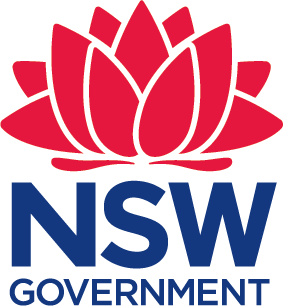 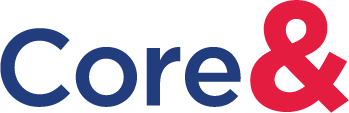 Add summary details: name of software vendor and name of software product(s)Name of Buyer: [Add Department name]for and on behalf of the Crown in Right of the State of New South WalesABN:  Signed by Buyer’s authorised representative (without personal liability):Print name: Witnessed by:Print name:Date:Name of Seller: Add correct details of the relevant legal entityABN:  Signed by Seller’s authorised representative:Print name:Witnessed by:Print name:Date:Insert description of software, and details of functions and features of the software.  Add attachments or links if requiredAdd overview of the licensing model.  For example:Is it a user licence (with limits on number of users)?  Is it a concurrent user licence (with limits on number of concurrent users)?  Is it a processor licence?  It is an enterprise-wide licence (with parameters of enterprise-wide usage to be defined)?Is it an unlimited licence agreement (ULA)?SoftwareUnit typeQuantityList softwareInclude user/device/ other unit identifiersList number licensed where applicableAdd alternative intellectual property arrangements for the Software – or write “Not applicable”[Indicate how the software is delivered – e.g. licence keys for download.]the “Commencement Date”: Add commencement dateOption 1 – perpetual licence: Software is licensed on a perpetual basisSoftware is licensed on a perpetual basisOption 2 – term licence:Software is licensed for the initial licensing periodSpecify initial licensing periodOption 2 – term licence:On 30 days’ notice, we may extend the licensing period for:Add renewal period(s) or state “not applicable”[Insert software delivery arrangements, may be activation by licence key or other means][Add additional rights in relation to Software or state “not applicable”]Insert any other restrictions on our use of the Software, or state “not applicable”Test type DescriptionAcceptance CriteriaResponsibilityResponsibilityResponsibilityTest type DescriptionAcceptance CriteriaHas responsibility 
for testing?Provides data or test casesProvides guidance and supportOption 1: The Software does not include open source components.Option 2:The Software includes the following open source components: Option 2:[Insert details of open source components]Configure, install and test the Software in our systems or in any of our environments in accordance with the Software specificationsIntegrate the Software with our other software or systemsDemonstrate the SoftwareProvide training in the use of the SoftwareInitial Support & Maintenance Period:Add initial Support & Maintenance PeriodOn 30 days’ notice, we may extend the Support & Maintenance Period for:Add renewal period(s) or state “not applicable”Insert additional support and maintenance services – or write “not applicable”Help desk levelWho is responsible? Who is responsible? Available hours[Insert Level 1 etc][Insert Level 2, 3 etc]Scope of your help desk services [Include scope][Include scope][Include scope]Your contact details for support services: EmailYour contact details for support services: TelephoneYour contact details for support services: Self serviceInsert other support services e.g.  onboarding/installation assistance, advisory services, training, other – or write “not applicable”[Seller to identify any services which are expressly excluded form Support & maintenance Service – otherwise write “Not applicable”][Add a list of locations where Support Services may be completed outside Australia – otherwise write “Not applicable”]Add any additional requirements which apply in relation to the SoftwarePriority 1Priority 2Priority 3Response timeResolution timeResolution processOther service levels[Add service levels, and refer to attachment or link if required noting the priority levels listed below.  For Priority 3 incidents consider whether this could be remedied by fix, patch etc (maintenance) generally made available by the seller.][Add service levels, and refer to attachment or link if required noting the priority levels listed below.  For Priority 3 incidents consider whether this could be remedied by fix, patch etc (maintenance) generally made available by the seller.][Add service levels, and refer to attachment or link if required noting the priority levels listed below.  For Priority 3 incidents consider whether this could be remedied by fix, patch etc (maintenance) generally made available by the seller.][Add service levels, and refer to attachment or link if required noting the priority levels listed below.  For Priority 3 incidents consider whether this could be remedied by fix, patch etc (maintenance) generally made available by the seller.]Priority levels for Service LevelsPriority levels for Service LevelsPriority 1 incident:Our systems, processes or operations are critically affected by the defect or incident in the SoftwarePriority 2 incident:Either:some of our systems, processes or operations are critically affected by the defect or incident or if the defect or incident continues there is a likelihood that it could cause a serious disruption to our systems, processes or operationsPriority 3 incident:The defect or incident in the Software affects our systems, processes or operations, but normal processes and operations are able to continue with minimal disruption[Add available service credit / rebates where applicable – or state “not applicable”] Contact details for escalation processContact details for escalation processName:Role:  Phone:Email:Address: Licensed Software and servicesPrice per Unit AUD (GST exclusive)QuantityExtended priceAUD (GST exclusive)SoftwareAdd unit price Add quantityAdd extended priceSupport & Maintenance Services (*)Add unit priceAdd quantityAdd extended price Subtotal (GST exclusive)Add subtotal (GST exclusive)GST Add GSTTotal fees (GST inclusive)Add total fees (GST inclusive)(*) 	Where fees for Support & Maintenance Services are bundled into licence fees, write “Included in Software Fees”(*) 	Where fees for Support & Maintenance Services are bundled into licence fees, write “Included in Software Fees”(*) 	Where fees for Support & Maintenance Services are bundled into licence fees, write “Included in Software Fees”(*) 	Where fees for Support & Maintenance Services are bundled into licence fees, write “Included in Software Fees”Add invoicing frequencyName: Role:  Phone: Email:No.SubcontractorRole1.[Add subcontractor name if required — or write “Not applicable”][Add subcontractor role if required — or write “Not applicable”]2.3.4.Buyer to add relevant NSW Government policies and standards – or write “Not applicable”Option 1: The Software must comply with Accessibility Standard AS EN 301 549 in the following areas: Option 1: Option 2:We do not require compliance with Accessibility Standard AS EN 301 549 for the Software.Add additional security requirements – or write “Not applicable”Buyer to complete alternative insurance requirements if applicable.  Refer to relevant prequalification scheme for guidelines on insurance requirements.Name:Role:  Phone:Email:Address: Name:Role:  Phone:Email:Address: NumberDocument DescriptionDateVersion